МУНИЦИПАЛЬНОЕ БЮДЖЕТНОЕ ДОШКОЛЬНОЕ ОБРАЗОВАТЕЛЬНОЕ УЧРЕЖДЕНИЕ «ДЕТСКИЙ САД №1 «КОСМОС» ГОРОДА ЕВПАТОРИИ РЕСПУБЛИКИ КРЫМ»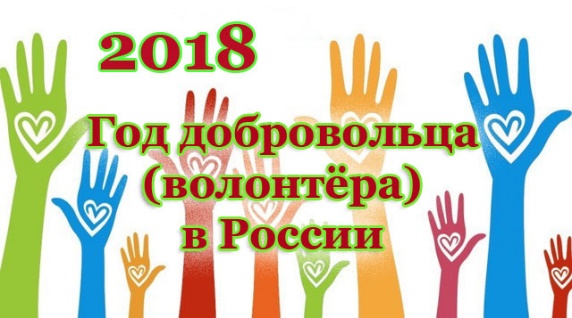 План работы с детьми«Волонтеры дошкольники «Звезды»Территория России и длинна и широка,Да и численность в стране, скажу, довольно велика.И вот среди российских граждан молодежь такая есть,Волонтерами зовут их, и талантов в них не счесть.Внутри людей огонь бессмертный добра и сострадания,И трудности им нипочем – исполнят все задания!2018г.Ответственные воспитатели:    Е.С. Кетова Г.С. Климова  А.С. ВербицкаяДевиз движения: ___________________________________________________________________________________________________________________________________________________________________________________________________________________________________________________________________________________________________________________________________________________________________________________Изготовление  эмблемы-значка волонтерамесяцтемазадачиСодержание Ответственные волонтерысентябрь«Кто такие волонтеры?»Создать условия ознакомления детей о том, что детский сад – это дружная семья, взрослые заботятся о детях, а старшие воспитанники - о малышах.Формирование социальных навыков, дружелюбное и уважительное  отношение к взрослым, коммуникативные навыки.Беседа «Кто такие волонтеры?». («Что такое добро?», «Где живёт доброта?», «Что значит добрый человек?» «Легко ли быть добрым?» ,«Как поделиться добротой?»,  «Почему добро побеждает зло?», «Как сохранить добро») Экскурсия по детскому саду. «Школа волонтера». Составление правил и обязанностей участников  «Школы волонтеров».Изготовление флага и герба «Школы волонтеров». Выяснение детей о том, чем они любят заниматься.Социальная акция Изготовление  и раздача открыток«Поздравляем воспитателей» ( 27 сентября – «День  воспитателя».)Старшие и подготовительные  группыгруппыоктябрь«Я хожу в детский сад»Праздничный концерт  «День пожилого человека». 1 октябряизготовление  и раздача поделок из природного материалаЗнакомим новых малышей в правилами поведения в садуРазвивать умение и желание малышей убирать игрушки на место после игры, в группе и на игровом участкеАкция  «Подари хорошее настроение»-концертПрезентация «Коллаж «Правила  в группе»АкцияИзготовление коробки для младших  «Чей носочек, чей платочек»Совместные игры с малышами.  Научим малышей убирать за собой игрушки.(фотоотчет)Старшие и подготовительные  группыгруппыноябрь«Я люблю Евпаторию»Знакомство с достопримечательностями родного города.Акция презентация     малышам коллажа из  опыта детей подготовительной «Самое красивое место в  Евпатории»Акция «Батарейка сдавайся»(фотоотчет)Создание плана схемы   города «Я шагаю по городу»Акция развешивание  кормушек(фотоотчет)Старшие и подготовительные  группыгруппывсе группыподготовительные  группывсе группыДекабрь«В ожидании нового года»Создать условия для развития, формирования игровой деятельности и передачи игрового опыта в естественных условиях. С/Р игры«Неделя добрых дел» - оказание помощи малышам Акция «Письмо для деда Мороза- нарисуй подарок другу» рисование с детьми подарков для друзей.Мастер - класс «Елочные игрушки».Рассказывание  малышами стихов о зиме, о Новом годе.Акция «Покормите птиц»(фотоотчет)Старшие и подготовительные  группыгруппыГр. «Жемчуженка»Гр. «Дельфинчики»Все группыянварь«Новый год шагает по стране »Создать условия для развития навыков доброжелательного взаимодействия между детьми.«Неделя добрых дел» - оказание помощи малышам в трудности в одевании и раздеванииОрганизация совместных игр в группе и на улице «Зимние забавы» Акция «Покормите птиц»Социальная акция  Изготовление и раздача сотрудникам «Новогодних фонариков».(фотоотчет)Совместный просмотр мульфильмов о рождестве, о праздновании нового года в разных странах, в многонациональных семьях Крыма.Все группыВсе группыфевраль«Интересные занятия»Создание условий для развития навыка общения в разновозрастном коллективе. Построение вариативного развивающего образования, ориентированного на уровень развития, проявляющийся у ребенка в совместной деятельности со взрослым и более опытными сверстниками.Беседы о защитниках нашей страны, профессии военных (презентация альбома)Показ теневого театра для малышей «Храбрый заяц»(фотоотчет)АКЦИЯ  «Поздравительная открытка для папы»Акция«Поздравительная открытка для сотрудников  мужчин»(фотоотчет)Все группыГр. «Жемчуженки»Все группы Все группы Март«Для милых мам»Поддержка индивидуальности и инициативности детейАкция «Подарки для сотрудниц детского сада»Все группы апрель«Разрешим конфликты»Создать условия для осознания великой силы дружбы. Развить коммуникативные навыки детей позволяющие решать конфликтные ситуации со сверстниками.Целевые прогулки на территории детского сада. Социальная Акция презентация «Я люблю свой город» рассказы малышам о родном городе.Совместный конкурс рисунков на асфальте «Сохраним красивым город».Акция «Домики  для птиц»  развешивание  скворечников(фотоотчет)Гр. «Золотые рыбки»Гр. «Дельфинчики»Все  группымай«Спасибо бабушке и деду за их великую победу»Создать условия для патриотических чувствам детей, через уважительное отношение героическому прошлому нашей страны, города.Беседы о героическом прошлом  апликации-открыткиАкция «Георгиевская ленточка», (фотоотчет)Акция «Возложение цветов к мемориалу Красная горка»Акция «Бессмертный полк»(фотоотчет)Все  группыСтаршие и подготовительные  группыгруппыиюнь«До свидания детский сад»Создать условия для развития навыков доброжелательного взаимодействия между детьми.«Неделя добрых дел» - оказание помощи малышам Организация совместных игр в группе и на улице.Акция «Игрушка на память».Мастер-класс: «Изготовление подарков для малышей» - конструирование Уборка территории    «Мы  волонтеры»(фотоотчет)Подготовительные группы